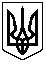 61 СЕСІЯ ЩАСЛИВЦЕВСЬКОЇ СІЛЬСЬКОЇ РАДИ6 СКЛИКАННЯРІШЕННЯ02.04.2018 р.                                      № 991с. ЩасливцевеПро встановлення деяких податків на території Щасливцевської сільської ради у 2018 році.З метою оптимізації деяких місцевих податків та зборів, враховуючи вимоги Постанови Кабінету Міністрів України від 24.05.2017 р. № 483 "Про затвердження форм типових рішень про встановлення ставок та пільг із сплати земельного податку та податку на нерухоме майно, відмінне від земельної ділянки", керуючись п. 3 розділу ІІ "Прикінцеві та перехідні положення" Закону України "Про внесення змін до Податкового кодексу України та деяких законодавчих актів України щодо забезпечення збалансованості бюджетних надходжень у 2018 році" та приписами Податкового кодексу України, ст. 26 Закону України "Про місцеве самоврядування в Україні", сесія Щасливцевської сільської ради ВИРІШИЛА:1. Внести наступні зміни до рішення 43 сесії Щасливцевської сільської ради 7 скликання від 11.07.2017 р. №662 "Про місцеві податки та збори на території Щасливцевської сільської ради.":- Додаток 1 "Податок на нерухоме майно, відмінне від земельної ділянки" викласти в новій редакції згідно додатку №1 до цього рішення;- Додаток 3 "Плата за землю" викласти в новій редакції згідно додатку №2 до цього рішення;- у Додатку 4 "Туристичний збір" підпункт б) пункту 3.1 розділу 3 Податкові агенти, виключити.2. Встановити що це рішення набирає чинності з 01.06.2018 року.3. Направити це рішення до контролюючого органу - Головного управління ДФС у Херсонській області, Автономної Республіки Крим та м. Севастополі та оприлюднити на сайті сільської ради.4. Контроль за виконанням цього рішення покласти на постійну комісію Щасливцевської сільської ради з питань бюджету та управління комунальною власністю та постійну комісію Щасливцевської сільської ради з питань законності та державної регуляторної політики.                     Сільський голова                                                            В.О. Плохушко